Name: Kristen WilsonName of Book/Author: Mama, Do You Love Me? by Barbara M. JoosseName of Activity: First Letter BingoCurriculum Area: Language Arts Skills (-ing): Recognizing letter sounds from nonlinguistic representations of words; Problem solving Materials Needed:Pictures from the story (make sure each picture contains just one object)Bingo markers (small objects, such as pennies)Blank Bingo worksheets with alphabet on bottomOpener:  “Have any of you ever played the game Bingo?  How do you play Bingo?  When do you put a marker on the square on your card?  What happens when you have five spots in a row covered?”  Create discussion with children about the game Bingo and the rules of the game.  “Today we are going to play a game called ‘First Letter Bingo.’”  Activity:  Give each child a blank Bingo worksheet with the alphabet written across the bottom.  Children will then fill in their Bingo worksheet with letters from the alphabet.  Explain that not all of the letters of the alphabet will be used.  Explain that each letter should only be used once.  Encourage children to cross letters off on the bottom of their worksheet as they use them on their Bingo board.  This will help children to use the letters they choose only once.  Each child will also need a handful of small objects to use as markers, such as pennies.  Hold up pictures from the story, Mama, Do You Love Me? for the children to see.  Make sure the pictures are either from the book or contain objects from the book.  When the children see the picture, they will look on their Bingo board to see if they have the first letter of the name of the object.  If their board contains that letter, they will quietly place a marker over that spot.  This will continue until a child calls out, “Bingo!”  The first child to call Bingo will read his or her covered letters.  If he or she is correct, he or she is the winner of the game.  The game can continue in this manner for an extended period of time, as desired.  Clean up, close up.        Closure:  “What game have we played today?  How did you know when to cover a spot on your Bingo board?”  Hold up a picture, either from the story or another one in the classroom.  “Who can tell me the first letter of the object on this picture?  How did you know it was that letter?”Source:  http://www.teach-nology.com/teachers/lesson_plans/language_arts/phonics/firstletter.html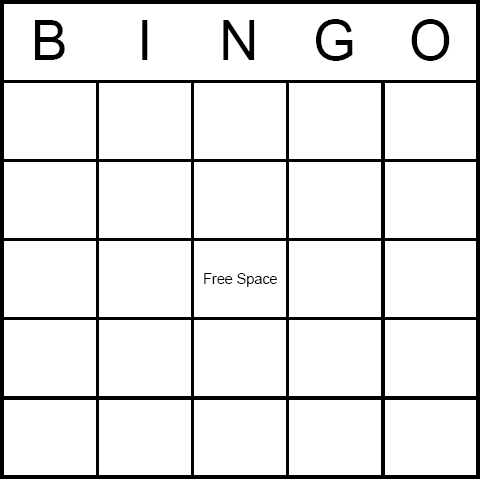 